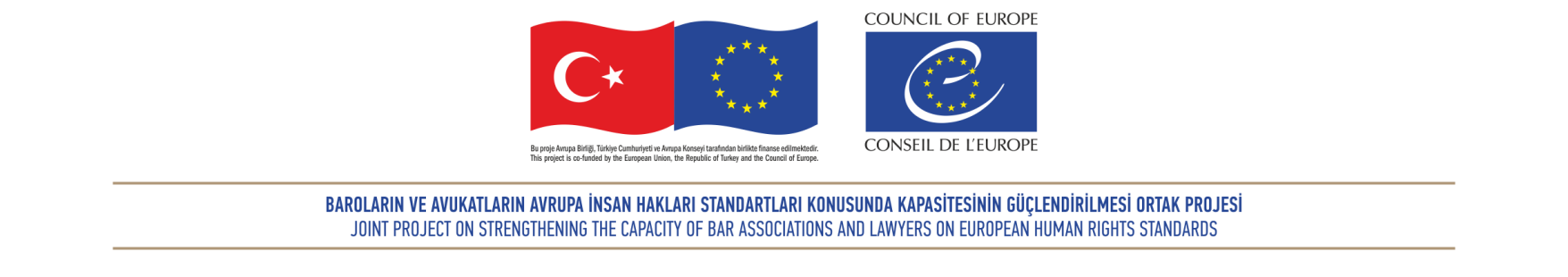 MONITORING AND REPORTING HUMAN RIGHTS VIOLATIONS Awareness Raising Meeting 5 February 2022-Online-AGENDA5 February 2022- 09:45- 16:30Nejat TaştanNejat Taştan has been an activist of the human rights movement since 1986. Taştan, who is still acting as a member of the executive board of Association for Monitoring Equal Rights, has been working on discrimination and human rights monitoring and reporting for the last decade. His studies include Report on Monitoring Race and Ethnical Origin Based Discrimination in Turkey (Istanbul Bilgi University, co-publication), Education and Employment of the Disabled in Turkey (Article, Konrad Adenauer Foundation), Monitoring Report of Independent Election Platform for General Deputy Elections for XXIV Period, 12 June 2011 (Author), Rights-Based Perspective for Independent Monitoring and Elections (Güncel Hukuk September 2014, joint article) and Report on Discrimination and Right Violations Against the Disabled in Turkey (ESHID, co-publication). He is a member in İHD, THİV and ESHİD.Feray Salman Feray Salman, who has been actively engaged in the struggle for human rights since 1993, is currently acting as General Coordinator of Human Rights Joint Platform. In addition to various components of human rights movement and monitoring and reporting trainings, she is working together with civil society organisations on rights based approach trainings for civil society, EU Universal Periodic Review and monitoring execution of the European Court of Human Rights judgments. She is a member of Women’s Solidarity Foundation, Women’s Coalition, İHD, TİHV, Freedom of Expression Association and Association for Monitoring Equal Rights.Adem Arkadaş-ThibertAdem Arkadaş-Thibert is an international human rights consultant and advocate. He is working as a key expert on human rights monitoring and advocacy in Etkiniz EU Programme since May 2019. He published numerous international book chapters, articles and implementation guides specifically in relation to monitoring children’s rights. He is a member of the Board of Trustees of International Children’s Rights Network. He worked as Human Rights Programme Manager in International Child Centre, an international CSO in Turkey. He also worked in the Organisation for Security and Co-operation in Europe (OSCE) in Bosnia-Herzigova immediately after the war, United Nations Refugee Agency, Association for Solidarity with Asylum Seekers and Refugees in Turkey and Child Law Centre in United Kingdom.He studied political science in London School of Economics and Middle East Technical University. He completed his post-graduate studies on demographics in Hacettepe University and on human rights theory and its implementation in Essex University. He is currently completing his PhD on human rights in L'Université d'Aix-Marseille. 09:30 – 09:45Opening and Signing up to Platform 09:45 – 10:15	Opening Remarks Attorney Sibel SUİÇMEZ, Vice-President, The Union of Turkish Bar Associations Attorney Ercan DEMİR, Human Rights Centre Coordinator, Executive Board Member, The Union of Turkish Bar AssociationsCristian URSE, Head of the Council of Europe Ankara Programme Office Sergey DIKMAN, Programme Coordinator, Council of Europe 10:15 – 12:00 	First Session: General Introduction to Monitoring Nejat TAŞTAN, Association for Monitoring Equal Rights Elements of Monitoring Standards and Norms Monitoring Human Rights Tools for Monitoring Types of Monitoring Objectives of Monitoring Monitoring Activities of Civil Society 12:00 – 12:30Lunch 12:30– 14:20	Second Session: Data Collection H. Feray SALMAN, Human Rights Joint Platform Information Collection Methods Standard Forms in Monitoring – Use of Controlled Vocabularies Situation Monitoring Case Monitoring 14:20-14:30Break14:30- 16:00Third Session: Analysis and Advocacy Adem Arkadaş, Etkiniz EU Programme Expert Human Rights Indicators for Analysing Available Information Evidence-based Advocacy International Mechanisms for Advocacy 16:00-16:30Discussions and Recommendations